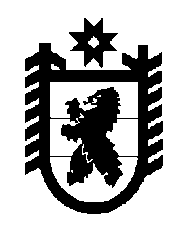 Российская Федерация Республика Карелия    РАСПОРЯЖЕНИЕГЛАВЫ РЕСПУБЛИКИ КАРЕЛИЯВнести в структуру Министерства сельского и рыбного хозяйства Республики Карелия, утвержденную распоряжением Главы Республики Карелия от 2 ноября 2017 года № 560-р, изменение, изложив ее в следующей редакции:
«Утверждена распоряжением Главы Республики Карелия от 2 ноября 2017 года № 560-р СтруктураМинистерства сельского и рыбного хозяйстваРеспублики КарелияМинистрПервый заместитель МинистраЗаместитель МинистраЗаместитель Министра – Главный государственный ветеринарный инспектор Республики Карелия Управление программ развития сельскохозяйственного производства, инвестиций и социального развития села:отдел программ развития сельскохозяйственного производстваотдел инвестиций, переработки сельскохозяйственной продукции и социального развития селаУправление рыбного хозяйстваГосударственная инспекция по надзору за техническим состоянием самоходных машин и других видов техники Отдел организации проведения противоэпизоотических мероприятийОтдел регионального государственного ветеринарного надзора и профилактических мероприятийФинансово-экономический отделОтдел бухгалтерской отчетностиОтдел правового обеспечения, государственной службы и документооборотаОтдел технического обеспечения и защиты информацииВсего численность – 59 единиц.».
Исполняющий обязанности Главы Республики Карелия                                                             А.Е. Чепикг. Петрозаводск29 декабря 2017 года№ 712-р